NX7511T无热化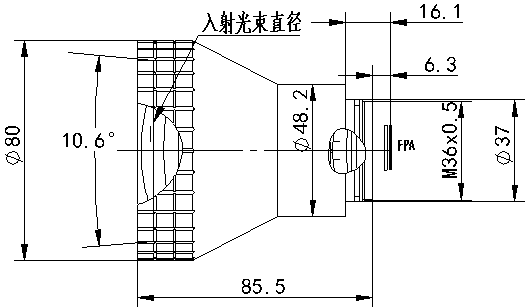 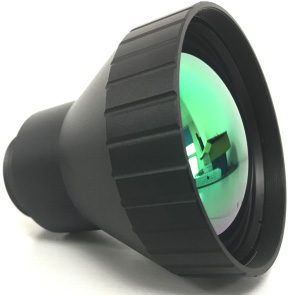 视场角Fov(deg) 160x120320x240384x288640x51217μ2.65.26.310.612μ1.93.74.47.5性能 Property数值 Value光学特性 Optical Feature光学特性 Optical Feature焦距 Focal Length75mmF/#1.1平均透过率Average Transmission≥90%调焦类型 Focustype无热化Athermalized视场角 Fov8.3°X6.64°首片镀膜CoatingAR性能 Property数值 Value其他特性 Other Features其他特性 Other Features重量 Weight425g外型尺寸 Outer SizeL85.5mm,Ф80mm工作温度 Operating Temperature-40℃～+60℃光谱范围 Spectral Range8～12um探测器类型 Detector Type640x512 17µm防护等级SealingIP66(镜片第一片)